Concours jeunes – calendrier hivernal 2018-2019En salle, les samedis !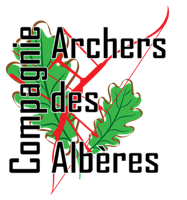 dateclub03/11/2018PerpignanAprès midi17/11/2018CéretAprès-midi24/11/2018Saint Cyprien01/12/2018PerpignanAprès-midi08/12/2018CéretAprès midi15/12/2018VincaAprès midi05/01/2019PerpignanAprès midi19/01/2019VincaAprès midi